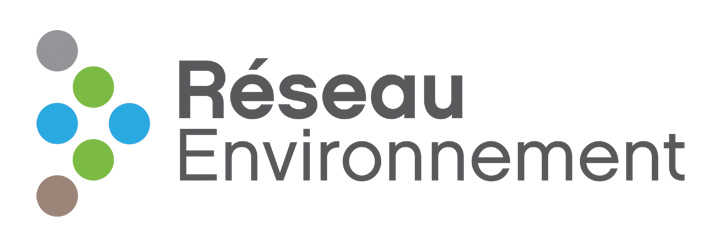        Élection 2017En conformité aux règlements généraux de Réseau Environnement, le conseil d’administration doit établir chaque année, en vue de l'assemblée annuelle de secteur, la liste des candidats au poste de vice-président de secteur.Pour être valable, une mise en candidature doit être écrite et supportée par les signatures d'au moins 10 membres en règle et avoir été transmise selon les modalités décrites plus bas. Nous, soussignés, membres en règle de Réseau Environnement, soumettons la candidature suivante :M./Mme : __________________________________________________________________(écrire en lettres moulées)Comme candidat(e) au poste d’administrateur suivant : vice-président(e) du secteur Eau             Nom (en lettres moulées) 	         N° de membre 		                      Signature 1)____________________________	 _________________ ___	_____________________________ 2)____________________________	 _________________ ___	_____________________________3)____________________________	_________________ ___	_____________________________4)____________________________	 _________________ ___	_____________________________5)____________________________	_________________ ___	_____________________________6)____________________________	 _________________ ___	_____________________________7)____________________________	_________________ ___	_____________________________8)____________________________	_________________ ___	_____________________________9)____________________________	 _________________ ___	_____________________________10)____________________________	 _________________ ___	_____________________________À retourner dès que rempli à Tien Bui, tbui@reseau-environnement.com, au plus tard le 6 octobre 2017. Après cette date, veuillez remettre votre candidature au début de l’assemblée.